lMADONAS NOVADA PAŠVALDĪBA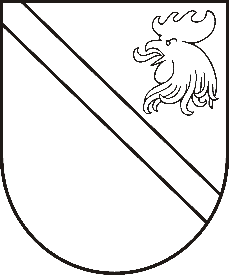 Reģ. Nr. 90000054572Saieta laukums 1, Madona, Madonas novads, LV-4801 t. 64860090, fakss 64860079, e-pasts: dome@madona.lv ___________________________________________________________________________MADONAS NOVADA PAŠVALDĪBAS DOMESLĒMUMSMadonā2018.gada 20.martā								Nr.107									(protokols Nr.4, 20.p.)Par Liezēres pagasta pārvaldes vadītāju Ā.Vilšķērsts informē, ka 2018. gada 1.martā notika Uzņēmējdarbības, teritoriālo un vides jautājumu komitejas sēde, kurā tika pieņemts lēmums par Liezēres  pagasta pārvaldes amata kandidātu virzīšanu tālākai izvērtēšanai – tikšanās ar pagasta iedzīvotājiem. Ņemot vērā kandidātu iesniegtos pieteikumus un pārrunas ar kandidātiem, uz tikšanos ar Liezēres pagasta iedzīvotājiem tika virzīti amata kandidāti: Egita Kalniņa, Artūrs Vāvere, Ivars Biķernieks, Aigars Kreicbergs. Noklausījusies pašvaldības izpilddirektora Ā.Vilšķērsta sniegto informāciju, pamatojoties uz likuma “Par pašvaldībām” 21.panta 1.daļas, 9.punktu, ņemot vērā 08.03.2018. Uzņēmējdarbības, teritoriālo un vides jautājumu komitejas atzinumu un 20.03.2018. Finanšu un attīstības komitejas atzinumu, atklāti balsojot: PAR – 9 (Agris Lungevičs, Ivars Miķelsons, Artūrs Grandāns, Valda Kļaviņa, Andris Sakne, Rihards Saulītis, Inese Strode, Aleksandrs Šrubs, Gatis Teilis,), PRET – 1 (Andris Dombrovskis), ATTURAS – 1 (Kaspars Udrass), Madonas novada pašvaldības dome  NOLEMJ:Iecelt Artūru Vāveri, personas kods xxx, par Liezēres pagasta pārvaldes vadītāju.Lēmums stājas spēkā brīdī, kad Artūrs Vāvere ir izbeidzis šī lēmuma pieņemšanas dienā viņam saistošās darba tiesiskās attiecības.Domes priekšsēdētājs						A.Lungevičs